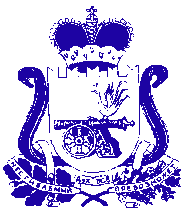 АДМИНИСТРАЦИЯ БОГДАНОВСКОГО СЕЛЬСКОГО ПОСЕЛЕНИЯХОЛМ-ЖИРКОВСКОГО РАЙОНА СМОЛЕНСКОЙ ОБЛАСТИПОСТАНОВЛЕНИЕот 17.06.2016 года № 41с. БоголюбовоОб утверждении Программы комплексного развития системы коммунальной инфраструктуры муниципального образования Богдановского сельского поселения  Холм-Жирковского района Смоленской области на 2016-2025 годыВо исполнение п.2 поручений Президента Российской Федерации Д.А. Медведева от 17.03.2011 года № ПР-701 и в соответствии с федеральным законом от 30.12.2004 года № 201-ФЗ «Об основах регулирования тарифов организаций коммунального комплекса» (Собрание законодательства Российской Федерации, 2005  № 1, ст. 36; № 52, ст. 559; 2007, № 1, ст.21; № 43, ст. 5084; № 30, ст. 3616; № 52, ст. 6236; 2009, № 48, ст. 5711, № 52, ст. 6450; 2010, № 27, ст. 3436; № 31, ст. 4160; ст. 4206), Администрация Богдановского сельского поселения Холм-Жирковского района Смоленской области 	П О С Т А Н О В Л Я Е Т:1. Утвердить Программу комплексного развития систем коммунальной инфраструктуры муниципального образования Богдановского сельского поселения Холм-Жирковского района  Смоленской области на 2016-2025 годы. 	2.  Настоящее постановление вступает в силу после дня подписания.3.  Контроль  за  исполнением  постановления  оставляю за собой.Глава муниципального образования Богдановского сельского поселения Холм-Жирковского района Смоленской области                                                                                     А.Ф. Иванов         ПРОГРАММА
КОМПЛЕКСНОГО РАЗВИТИЯ СИСТЕМ КОММУНАЛЬНОЙ ИНФРАСТРУКТУРЫ  БОГДАНОВСКОГО СЕЛЬСКОГО ПОСЕЛЕНИЯ ХОЛМ-ЖИРКОВСКОГО   РАЙОНА СМОЛЕНСКОЙ ОБЛАСТИ  НА 2016-2025 ГОДЫ 
с. Боголюбово2016 годПаспорт
 программы комплексного развития систем коммунальной инфраструктуры  Богдановского сельского поселения  Холм-Жирковского  района Смоленской области на 2016 – 2025 годы1. Содержание проблемы и обоснование необходимости ее решения программными методами. Общие сведения о муниципальном образованииБогдановское  сельское поселение Холм-Жирковского района  Смоленской области расположено в западной части Холм-Жирковского района. Общая площадь земельных и лесных угодий поселения составляет  . На территории поселения размещено: 13 населённых пунктов Административным центром Богдановского сельского поселения Холм-Жирковского района  Смоленской области является с. Боголюбово  Расстояние  до областного центра города Смоленск  – , до районного центра .Основная отрасль производства в муниципальном образовании «Холм-Жирковский район» – сельское хозяйство, лесозаготовка и переработка леса.В сфере межбюджетных отношений муниципальное образование «Холм-Жирковский район» Смоленской области является дотационным. . Развитие жилищного фонда        Жилищный фонд и обеспеченность его коммунальными услугами  по Богдановскому сельскому поселению Холм-Жирковского района Смоленской области в целом по состоянию на 01.01.2016 год показан в таблице 1.. Развитие социальной сферы по Богдановскому сельскому поселению Холм-Жирковского  района Смоленской области     	Социальная сфера Богдановского сельского поселения  Холм-Жирковского района Смоленской области состоит из учреждений образований, культуры и органов самоуправления, которые являются муниципальными и обслуживаются муниципальным бюджетом. Учреждение образования состоит из: муниципальная средняя школа им. М.Горького, муниципальный Боголюбовский детский сад, МУК «Боголюбовский сельский Дом культуры», СОГУ «Батуринский дом-интернат для престарелых и инвалидов», Батуринская врачебная амбулатория .  Органы местного самоуправления из 1 учреждения           Наличие жилфонда и обеспеченность его коммунальными услугами в Богдановском  сельском поселении Холм-Жирковского района Смоленской области по состоянию на 01.01.2016 годТабл.1.Прогноз роста численности населения в Богдановском  сельском поселении Холм-Жирковского района Смоленской области в 2016-2025 годах (чел.)Табл.2.. ЭлектроснабжениеВсе поселение Богдановского сельского поселения Холм-Жирковского  района Смоленской области  в настоящее время снабжается электроэнергией по линиям электропередачи ОАО «Смоленскэнерго». Все населенные пункты обеспечены централизованным электроснабжением.  Распределение электроэнергии в   сельском поселении производится от подстанций по воздушным линиям 10 кВ до распределительных подстанций 10, а от них по воздушным и кабельным сетям 0,4 кВ до объектов потребления.По состоянию на начало 2016 года удельная максимальная мощность потребления электроэнергии в расчете на 1 жителя Богдановского сельского поселения Холм-Жирковского района Смоленской области составляет 0,75 кВт, с учетом нагрузки по наружному освещению и  электроснабжению объектов социальной сферы.Учитывая складывающуюся динамику насыщения населения бытовыми  электроприборами, а также практику использования электрической энергии на нужды отопления расчетные показатели максимальной мощности электропотребления по всем поселениям района приняты:на период:  2016 -2020годы  - 0,75 кВт/чел;                    2021– 2025 годы  - 0,80 кВт/чел;Существующий на текущий момент резерв трансформаторной мощности на действующих подстанциях  достаточен для покрытия дополнительной нагрузки. 1.5. Теплоснабжение   	Нецентрализованно  объекты социальной сферы отапливаются от  печей, электрокотлов, инфракрасных обогревателей или встроенных котельных, жилищный фонд от местных источников тепла. Основным видом топлива в Богдановском сельском поселении Холм-Жирковского  района Смоленской области являются   -  дрова, электроэнергия и уголь.     Индивидуальные жилые дома отапливаются от внутридомовых источников тепла. Основными видами топлива для них являются  дрова. 1.6. ГазоснабжениеНа территории  поселения отсутствуют линии газопроводов, для газификации требуется строительство газопроводов высокого и низкого давления.     	Состояние газоснабжения по Богдановскому сельскому поселению Холм-Жирковского района Смоленской области при существующем положении неудовлетворительное, но необходимо в период реализации настоящей программы газифицировать 2 населенных пункта с численностью населения свыше -750 человек.     	Проведение целенаправленной политики в сфере газификации определяет необходимость решения проблемы программно-целевым методом по следующим обстоятельствам:   - комплексный и системный подход к решению финансовых, организационно-методических, технических, информационных вопросов позволит повысить эффективность газификации Богдановского сельского поселения Холм-Жирковского района Смоленской области;    -  эффективность организационных и технических мероприятий по газификации, предлагаемых к реализации, обеспечит значительный социальный и экономический эффект.          Газификация населенных пунктов Богдановского сельского поселения Холм-Жирковского района Смоленской области позволит создать условия для непосредственной возможности подключения к газораспределительным сетям 769 человек, постоянно проживающих в  поселении. 1.7.  Водоснабжение.   	Обеспечение населения доброкачественной питьевой водой и в достаточном количестве является одной из основных задач. По состоянию на 01.01.2016 год в систему  водоснабжения по Богдановскому сельскому поселению Холм-Жирковского района Смоленской области входит 4 артезианских скважины, 7.763 км водопроводных сетей, охвачено 3 населенных пункта из 13. Система водоснабжения поселения  характеризуется средней степенью износа. Уровень износа, как магистральных водоводов, так и уличных водопроводных сетей составляет около 35-40%. Объекты систем водоснабжения строились в основном хозяйственным способом из материалов несоответствующие современным требованиям. Результаты их обследования показали, что техническое состояние и оснащение оборудованием не отвечают требованиям надежного обеспечения населения  и социальной сферы качественной питьевой.1.8.  Развитие системы сбора и вывоза твердых бытовых отходовВ Богдановском сельском поселении Холм-Жирковского района Смоленской области решение  проблемы сбора, переработки и утилизации бытовых отходов имеет особую актуальность. Свалки в  сельском поселении не отвечают техническим и санитарным требованиям. В связи с вышеизложенным необходимо разработать мероприятия по организации площадок по сбору  инакоплению твердых бытовых, строительных, промышленных и другие отходов с охватом всех населённых пунктов и обеспечением  их специальной техникой.В  задачу  санитарной  очистки поселений  входит  сбор, удаление  и  обезвреживание  твердых  бытовых  отходов  от  всех  зданий  и  домовладений,  а  так  же  выполнение  работ  по  летней  и  зимней  уборке  улиц в  целях  обеспечения  чистоты  проездов  и  безопасности  движения.  Учитывая  объективный рост бытовых отходов  в летнее время,  для  определения  необходимого  объема  работ  по  очистке  от  твердых бытовых отходов  на перспективу до 2025 года норма накопления твердых бытовых отходов, включая  утиль  и  уличный  смет, принимаются в год на постоянного жителя в поселениях района:2016-2020 г. – 1,7 куб. м;2020-2025 г. – 1,9 куб. м;В  соответствии  с  этими  нормами  количество  твердых отходов  на первом этапе программы составит  1275.0. м3   в  год. На втором этапе программы – 1330 ,0 м3  в  год.Прогноз роста электропотребления в сутки на жилищно-коммунальные нужды по Богдановскому сельскому поселению Холм-Жирковского района Смоленской областиТабл.7Характеристика действующей системы водоснабжения  в Богдановском сельском поселении Холм-Жирковского района Смоленской областиТабл. 8.2. Цель и задачи ПрограммыЦелью Программы является создание надежной системы коммунального обеспечения населения и социальной сферы, проживающегося в населенных пунктах Богдановского сельского поселения  Холм-Жирковского района Смоленской области.В ходе реализации Программы предусматривается обеспечить решение следующих задач:- обеспечение подключения к системам коммунальной инфраструктуры вводимых объектов жилищного фонда и социальной сферы в поселении;- повышение технического состояния объектов коммунальной инфраструктуры поселения  и социальной сферы поселения;- расширение номенклатуры, увеличения объема и улучшение качества коммунальных услуг, оказываемых населению поселения;- улучшение экологического состояния на территории поселения;- снижение доли расхода на топливно-энергетические ресурсы при производстве коммунальной продукции путем широкого внедрения передовых технологий, местных видов топлива и энергосберегающего оборудования;- сокращение затратной части бюджета муниципального образования на дотирование производства коммунальных услуг  3. Срок реализации ПрограммыРеализацию мероприятий Программы планируется осуществить в 2016 – 2025 годах.4. Система программных мероприятийПрограмма включает широкий спектр  мероприятий по развитию и модернизации (строительство и реконструкция) систем коммунальной инфраструктуры поселения и социальной сферы, направленных на повышение уровня их технического состояния, расширение номенклатуры, увеличения объема и улучшение качества коммунальных услуг, оказываемых населению в поселении и в социальной сферы. По данной программе предусматривается решение следующих задач:  Предусматривает замену ламп накаливания на энергосберегающие. Продолжить и завершить дальнейшую реконструкцию в населенных пунктах.2.  Перевод отопления на дешевое топливо – природный газ.         3. По газоснабжению. Строительство газопроводов высокого давления Мирополье - Боголюбово  и низкого давления по с.Боголюбово и д.Григорьево протяженностью . Программой предусматривается газифицировать 2 населенных пункта. Дальнейшее подключение квартир жилищного фонда и социальной сферы к системе газификации.        4. По водоснабжению задачу   надежности водоснабжения поселений администрации предполагается решить путем реализации мероприятий: по ремонту водопроводных сетей протяженностью 0.748 км;  5. По сбору и вывозу твердых бытовых отходов программой предусматривается приобретение потребного количество металлических мусоросборников. Производить сбор и вывозку  домового мусора  бестарным методом  1-2 раза в месяц в зависимости от времени года.                                   5. Ресурсное обеспечение Программы(объемы и источники финансирования)Нормативно-правовое, информационное, материально-техническое и финансовое обеспечение выполнения мероприятий Программы осуществляется муниципальным заказчиком - координатором Программы – Отделом градостроительной деятельности, транспорта, связи и ЖКХ Администрации муниципального образования «Холм-Жирковский район» Смоленской области.Прогнозируемые объемы финансирования мероприятий Программы составляют       9205,4 тыс. рублей, в том числе:- электроснабжение – 0 тыс. руб.;- теплоснабжение  – 0 тыс. руб.;- газификация -  6190,4 тыс. руб.;- водоснабжение –  3000,0 тыс.  руб.;       - сбор и утилизация ТБО – 15.0 тыс. руб.В процессе реализации Программы объемы и источники финансовых средств на реализацию мероприятий Программы могут корректироваться муниципальным координатором Программы.6. Механизм реализации ПрограммыМуниципальный координатор  Программы – Отдел градостроительной деятельности, транспорта, связи и ЖКХ Администрации  муниципального образования «Холм-Жирковский  район» Смоленской области координирует деятельность учреждений, предприятий и организаций, участвующих в реализации Программы. Участники Подпрограмм при необходимости передают полномочия на исполнение мероприятий Администрации муниципального образования «Холм-Жирковский  район» Смоленской области Финансирование и определение исполнителей мероприятий Программы, реализация которых осуществляется с привлечением средств федерального, областного и местного бюджетов производится в порядке, установленном действующим законодательством.Финансирование и определение исполнителей мероприятий Программы, реализация которых осуществляется с привлечением средств внебюджетных источников, производится в порядке, устанавливаемом муниципальным координатором Программы.7. Организация управления Программой и контроль хода ее реализацииВ целях обеспечения своевременной и качественной реализации Программы муниципальный координатор Программы осуществляет:- отбор в установленном порядке исполнителей работ и поставщиков оборудования по каждому программному мероприятию, финансируемому за счет бюджетных средств;- координацию исполнения программных мероприятий, включая мониторинг их реализации, оценку результативности;- непосредственный контроль хода реализации мероприятий Программы;- подготовку отчетов о реализации Программы.8. Оценка социально-экономической эффективности реализации мероприятий ПрограммыРеализация мероприятий Программы позволит:- обеспечить подключение к системам коммунальной инфраструктуры вводимых объектов жилищного фонда и социальной сферы;- повысить техническое состояние объектов коммунальной инфраструктуры поселений и социальной сферы ;- расширить номенклатуру, увеличить объемы и улучшить качество коммунальных услуг, оказываемых населению поселения и социальной сферы;- улучшить экологическую ситуацию на территории поселения;- за счет широкого внедрения передовых технологий, местных видов топлива и энергосберегающего оборудования снизить затраты на топливно-энергетические ресурсы при производстве коммунальной продукции;- снизить дотации бюджета района на производство коммунальных услуг. Приложение
к постановлению Администрации Богдановского  сельского поселения Холм-Жирковского района Смоленской областиот 17.06.2016 г. № 41Наименование программыПрограмма комплексного развития систем  коммунальной инфраструктуры Богдановского сельского поселения Холм-Жирковского района Смоленской области на  2016 – 2025 годы (далее - Программа)Основание  для  разработки    ПрограммыФедеральный закон  от  06.10.2003  N 131-ФЗ «Об общих  принципах  организации  местного самоуправления в Российской Федерации»Федеральный закон  от  30.12.2004  N 210-ФЗ «Об основах регулирования тарифов организаций коммунального комплекса»Градостроительный кодекс Российской Федерации от 29.12.2004  № 190-ФЗ  Федеральный закон от 23 ноября . N 261-ФЗ «Об энергосбережении и о повышении энергетической эффективности и о внесении изменений в отдельные законодательные акты Российской Федерации»Устав Богдановского сельского поселения Холм-Жирковского района Смоленской области             Заказчик Программы             Администрация Богдановского сельского поселения Холм-Жирковского района Смоленской области                                 Разработчик Программы         Администрация Богдановского сельского поселения  Холм-Жирковского района Смоленской областиКоординатор Программы     Отдел градостроительной деятельности, транспорта, связи и ЖКХ Администрации муниципального образования «Холм-Жирковский район» Смоленской области           Цели и задачи ПрограммыОсновными целями Программы являются:- приведение в соответствие системы коммунальной инфраструктуры потребностям жилищного, социального, сельскохозяйственного и промышленного строительства;- строительство и модернизация коммунальной инфраструктуры и объектов коммунального хозяйства, в том числе  объектов водо-, газо-снабжения,  сбор и вывоз ТБО- обеспечение устойчивого функционирования и развития систем коммунального комплекса;- повышение качества и надежности предоставления коммунальных услуг населению.Для достижения этих целей необходимо решить следующие задачи:- повышение  эффективности функционирования коммунальных систем;- развитие         системы     коммунальной инфраструктуры  по Богдановскому сельскому поселению Холм-Жирковского района Смоленской области;                 - разработка и утверждение технических заданий на формирование проектов инвестиционных программ организаций коммунального комплекса;- повышение качества  коммунальных   услуг, предоставляемых потребителям  на территории Богдановского сельского поселения Холм-Жирковского района Смоленской области;                             - обеспечение   планового   и  опережающего инженерного обеспечения  земельных участков под жилищное, социальное, сельскохозяйственное и промышленное строительство; - обеспечение   условий  и предпосылок  для формирования       тарифной       политики, обеспечивающей    создание    экономической основы  для  развития  систем коммунальной инфраструктуры Богдановского сельского поселения Холм - Жирковского района Смоленской области.   - определение    источников     привлечения средств  для  развития  систем коммунальной инфраструктуры Богдановского сельского поселения Холм-Жирковского района Смоленской области в интересах жилищного, социального, сельскохозяйственного и промышленного строительства;        - привлечение        инвестиций           в жилищно-коммунальный комплекс;           - проведение     экспертизы    деятельности организаций коммунального комплекса с целью выявления  и  ликвидации  нерациональных  и необоснованных затрат, включаемых в  тарифы на соответствующие услуги;                 Сроки и этапы реализации программы2016-2025годы.Программа реализуется в два этапа,в том числе:1 этап – 2016-2020 года;2 этап – 2020-2025 годы.Объемы источники финансирования и возврат финансовых средств Программы      Общий объем  финансирования Программы всего  9205,4 тыс. руб.  в том числе: средства федерального бюджета и областного -  5880,8 тыс. рублей;средства  местного бюджета – 324,6 тыс. рублей;       внебюджетные источники   3000,0 тыс. рублей. Источник финансирования - средства бюджетов всех уровней,  тарифы,  инвестиции, средства предприятий коммунального комплекса, средства  собственников жилых помещений и другие источники.Возврат средств финансирования  мероприятий Программы производится  либо путем передачи на баланс  муниципального образования построенных  (реконструированных) объектов коммунальной инфраструктуры, либо в иной форме в объемах и в сроки,  устанавливаемые договорами о реализации инвестиционных программ  с организациями коммунального комплекса.Право собственности на построенные (реконструированные) объекты коммунальной инфраструктуры за счет бюджетных средств, а также за счет привлечения средств потребителей услуг предприятий коммунального комплекса путем установления для них надбавок к тарифам на услуги  и  тарифа на подключение  к коммунальным сетям, реализуется на основании норм  действующего  законодательства  Российской Федерации  в сфере  инвестиционной  деятельности  (капитальные вложения)  на срочной  и возвратной основе.Ожидаемые   результаты от реализации ПрограммыУвеличение объемов и повышение качества  производимых для потребителей товаров (оказываемых услуг) коммунального назначения,  улучшение экологической ситуации  на территории Богдановского сельского поселения Холм-Жирковског района   Смоленской областиКонтроль за исполнением ПрограммыКонтроль за ходом реализации Программы осуществляет Администрация Богдановского сельского поселени поселения Холм-Жирковского района  Смоленской области№ п/пНаименование административных образованийНаличие жилфондаНаличие жилфондаНаличие жилфондаНаличие жилфондаОбеспеченность коммунальными услугами (кв. м)Обеспеченность коммунальными услугами (кв. м)Обеспеченность коммунальными услугами (кв. м)Обеспеченность коммунальными услугами (кв. м)Обеспеченность коммунальными услугами (кв. м)Обеспеченность коммунальными услугами (кв. м)Обеспеченность коммунальными услугами (кв. м)Обеспеченность коммунальными услугами (кв. м)Обеспеченность коммунальными услугами (кв. м)№ п/пНаименование административных образованиймногоквартирныедомамногоквартирныедомаиндивидуальныедомаиндивидуальныедома отопление отоплениегорячееводоснабжениегорячееводоснабжениеводопроводводопроводканализацияканализациягазом (сетевым, сжиженным)балонный№ п/пНаименование административных образованийкол-водомовобщая площадь(кв. м)кол-водомовобщая площадь(кв. м)всегов том числе централизованноевсегов том числе централизованноевсего в том числе централизованнымвсегов том числе централизованноегазом (сетевым, сжиженным)балонный17.Богдановское сельское поселение404500252115000000130000292№ п/пНаименование административных образованийВ том числе по годамВ том числе по годамВ том числе по годамВ том числе по годамВ том числе по годамВ том числе по годамВ том числе по годамВ том числе по годамВ том числе по годамВ том числе по годам№ п/пНаименование административных образований2016 г.      факт.2017 г. прогноз2018 г. прогноз2019 г. прогноз2020 г. прогноз2021 г. прогноз2022 г. прогноз2023 г.прогноз2024 г. прогноз2025 г. прогноз17.Богдановское сельское поселение750725720710705705705705705705№ Наименова-ние администра-тивного образова-нияна 01.01.2016 г.на 01.01.2016 г.на 01.01.2016 г.на 01.01.2017 г.на 01.01.2017 г.на 01.01.2017 г.на 01.01.2018г.на 01.01.2018г.на 01.01.2018г.на 01.01.2019г.на 01.01.2019г.на 01.01.2019г.на 2020-2025гг.на 2020-2025гг.на 2020-2025гг.п/пНаименова-ние администра-тивного образова-нияКоличество жителей (чел)Удельная максимальная  потребляемая  мощность  (кВт/чел.)Общая потребляемая мощность (кВт)Количество жителей (чел)Удельная максимальная потребляемая  мощность  (кВт/чел.)Общая потребляемая мощность (кВт)Количество жителей (чел)Удельная максимальная потребляемая  мощность  (кВт/чел.)Общая потребляемая мощность (кВт)Количество жителей (чел)Удельная максимальная потребляемая  мощность  (кВт/чел.)Общая потребляемая мощность (кВт)Количество жителей (чел)Удельная максимальная потребляемая  мощность  (кВт/чел.)Общая потребляемая мощность (кВт)1.Богдановское  сельское поселение7500,755637250,755447200,805767100,805687050,80564№ п/пНаименование административных образований  Станции 1 подъема, ед.Станции 1 подъема, ед.Количество населенных пунктов  централизованным  водоснабжением, ед.Количество населенных пунктов  централизованным  водоснабжением, ед.Водопроводные сети,кмВодопроводные сети,км№ п/пНаименование административных образований  НаличиеТребуетреконструкциивсего населенных пунктовИмеют централизован. водоснабжениеНаличиеТребуетреконструкции1     Богдановское сельское поселение31337.7630.748